Печатное средство массовой информации органов местного самоуправления муниципального образования Елизаветинское сельское поселение Гатчинского муниципального района Ленинградской области – печатное изданиеСОВЕТ ДЕПУТАТОВ МУНИЦИПАЛЬНОГО ОБРАЗОВАНИЯЕЛИЗАВЕТИНСКОЕ СЕЛЬСКОЕ ПОСЕЛЕНИЕГАТЧИНСКОГО МУНИЦИПАЛЬНОГО РАЙОНАЛЕНИНГРАДСКОЙ ОБЛАСТИР Е Ш Е Н И Е29 апреля 2021 год                                                                       № 111Об исполнении бюджета муниципального образования Елизаветинское сельское поселение Гатчинского муниципального района Ленинградской области за 2020 год         В соответствии со ст. 14 Федерального закона от 06.10.2003 года № 131-ФЗ «Об общих принципах организации местного самоуправления в Российской Федерации», Бюджетным кодексом РФ, Уставом муниципального образования Елизаветинское сельское поселение Гатчинского муниципального района Ленинградской области, Положением «О бюджетном процессе в муниципальном образовании Елизаветинское сельское поселение Гатчинского муниципального района Ленинградской области», Совет депутатов Елизаветинского сельского поселенияРЕШИЛ:1. Утвердить годовой отчет об исполнении бюджета муниципального образования Елизаветинское сельское поселение Гатчинского муниципального района Ленинградской области за 2020 год:-- по доходам в сумме 54032,13 тыс. руб.-- по расходам в сумме 51241,72 тыс. руб.с превышением доходов над расходами муниципального образования   Елизаветинское сельское поселение в сумме -2790,41 тыс. руб., со следующими показателями:-- по источникам финансирования дефицита бюджета Елизаветинского сельского поселения за 2020 год согласно приложению 1;-- по поступлению доходов в бюджет Елизаветинского сельского поселения за 2020 год согласно приложению 2;-- по безвозмездным поступлениям из других бюджетов в бюджет Елизаветинского сельского поселения за 2020 год согласно приложению 3;-- по расходам бюджета Елизаветинского сельского поселения по разделам и подразделам за 2020 год согласно приложению 4;-- по исполнению бюджетных ассигнований по целевым статьям (муниципальной программы Елизаветинского сельского поселения и непрограммным направлениям деятельности), группам и подгруппам видов расходов классификации расходов бюджетов, по разделам и подразделам классификации расходов бюджета Елизаветинского сельского поселения за 2020 год согласно приложению 5;-- по исполнению ведомственной структуры расходов бюджета Елизаветинского сельского поселения за 2020 год    согласно приложению 6;-- по исполнению бюджетных ассигнований по реализации муниципальной   программы Елизаветинского сельского поселения за 2020 год согласно приложению 7.2. Утвердить сведения о численности муниципальных служащих органов местного самоуправления, работников муниципальных учреждений и фактических затратах на их денежное содержание по Елизаветинскому сельскому поселению за 2020 год согласно приложению 8. 3. Утвердить отчет об использование средств Резервного фонда администрацией 4. Решение вступает в силу с момента принятия, подлежит официальному опубликованию в средствах массовой информации и размещению на официальном сайте муниципального образования Елизаветинское сельское поселение Гатчинского муниципального района Ленинградской области.Глава муниципального образованияЕлизаветинское сельское поселение                           Е.В. СамойловПриложения к решению совета депутатов №111 от 29.04.2021г. размещены на официальном сайте муниципального образования Елизаветинское сельское поселение Гатчинского муниципального района Ленинградской области (http://елизаветинское.рф/?p=15155). СОВЕТ ДЕПУТАТОВ МУНИЦИПАЛЬНОГО ОБРАЗОВАНИЯЕЛИЗАВЕТИНСКОЕ СЕЛЬСКОЕ ПОСЕЛЕНИЕГАТЧИНСКОГО МУНИЦИПАЛЬНОГО РАЙОНАЛЕНИНГРАДСКОЙ ОБЛАСТИР Е Ш Е Н И Е29 апреля 2021 год                                                                       № 112Об утверждении Положения о помощнике депутата совета депутатов муниципального образования Елизаветинское сельское поселение Гатчинского муниципального района Ленинградской областиНа основании Федерального закона от 06.10.2003 №131-ФЗ «Об общих принципах организации местного самоуправления в Российской Федерации» в соответствии с Уставом муниципального образования Елизаветинское сельское поселение Гатчинского муниципального района Ленинградской области, Совет депутатов муниципального образования Елизаветинское сельское поселение Гатчинского муниципального района Ленинградской области (далее – Совет депутатов) РЕШИЛ:1.	Утвердить Положение о помощнике депутата Совета депутатов (приложение). 2. Решение вступает в силу со дня его официального опубликования в периодическом печатном издании «Елизаветинский вестник» и подлежит размещению (обнародованию) на официальном сайте муниципального образования Елизаветинское сельское поселение Гатчинского муниципального района Ленинградской области.3. Ответственным за исполнение настоящего решения назначить Начальника отдела по вопросам местного самоуправления Администрации муниципального образования Елизаветинского сельского поселения Гатчинского муниципального района Ленинградской области.4. Контроль за исполнением настоящего решения оставляю за собой.Глава муниципального образованияЕлизаветинское сельское поселение                           Е.В. СамойловПриложения к решению совета депутатов №112 от 29.04.2021г. размещены на официальном сайте муниципального образования Елизаветинское сельское поселение Гатчинского муниципального района Ленинградской области (http://елизаветинское.рф/?p=15156). АДМИНИСТРАЦИЯ МУНИЦИПАЛЬНОГО ОБРАЗОВАНИЯЕЛИЗАВЕТИНСКОГО СЕЛЬСКОГО ПОСЕЛЕНИЯГАТЧИНСКОГО МУНИЦИПАЛЬНОГО РАЙОНАЛЕНИНГРАДСКОЙ ОБЛАСТИПОСТАНОВЛЕНИЕ26.04.2021г.                                                                           № 145Об утверждении плана основных мероприятий по профилактике терроризма и экстремистской деятельности на территории Елизаветинского сельского поселения на 2021 годВ целях регулирования политических, социально – экономических и иных процессов в муниципальном образовании, оказывающих влияние на ситуацию в области  противодействия терроризму, укрепление толерантной среды на основе ценностей многонационального российского общества, принципов соблюдения прав и свобод человека, руководствуясь федеральным законом от 06.10.2003 № 131–ФЗ  «Об общих принципах организации местного самоуправления в Российской Федерации», администрация муниципального образования Елизаветинского сельского поселения Гатчинского муниципального района Ленинградской областиПОСТАНОВЛЯЕТ:1. Утвердить План основных мероприятий по профилактике терроризма и экстремистской деятельности на территории Елизаветинского сельского поселения на 2021 год (Приложение).2. Настоящее постановление вступает в силу со дня его официального опубликования и подлежит размещению на сайте муниципального образования Елизаветинского сельского поселения Гатчинского муниципального района Ленинградской области.3. Контроль за исполнением настоящего постановления возложить на ведущего специалиста отдела по вопросам местного самоуправления.Глава администрации     Елизаветинского сельского поселения                            В.В. ЗубрилинПриложения к постановлению администрации №145 от 26.04.2021г. размещены на официальном сайте муниципального образования Елизаветинское сельское поселение Гатчинского муниципального района Ленинградской области (http://елизаветинское.рф/?p=15162).АДМИНИСТРАЦИЯ МУНИЦИПАЛЬНОГО ОБРАЗОВАНИЯЕЛИЗАВЕТИНСКОГО СЕЛЬСКОГО ПОСЕЛЕНИЯГАТЧИНСКОГО МУНИЦИПАЛЬНОГО РАЙОНАЛЕНИНГРАДСКОЙ ОБЛАСТИПОСТАНОВЛЕНИЕ30.04.2021г.                                                                           № 154Об утверждении отчета об исполнении бюджета муниципального образования Елизаветинское сельское поселение Гатчинского муниципального района Ленинградской области за 1 квартал 2021 годаВ соответствии с Федеральным законом от 06.10.2003 № 131   « Об общих принципах организации местного самоуправления в Российской Федерации», со статьей  264.2 Бюджетного Кодекса Российской Федерации, Положением о бюджетном процессе в муниципальном образовании Елизаветинское сельское поселение Гатчинского муниципального района Ленинградской области, рассмотрев представленный  отделом бюджетного учета и отчетности администрации Елизаветинского сельского поселения отчет об исполнении бюджета муниципального образования Елизаветинское сельское поселение Гатчинского муниципального района Ленинградской области за 1 квартал 2021 года, руководствуясь Уставом Елизаветинского сельского поселения П О С Т А Н О В Л Я Е Т:1. Утвердить представленный отчет об исполнении бюджета муниципального образования Елизаветинское сельское поселение Гатчинского муниципального района Ленинградской области за 1 квартал 2021 года:-  по поступлению доходов в сумме 10030,94 тыс. руб.-  по распределению расходов в сумме 6705,90 тыс. руб.с превышением доходов над расходами (профицит бюджета Елизаветинского сельского поселения) в сумме 3325,04 тыс. руб., со следующими показателями:-- по источникам финансирования дефицита бюджета Елизаветинского сельского поселения за 1 квартал 2021 года согласно приложению 1;-- по поступлению доходов в бюджет Елизаветинского сельского поселения за   1 квартал 2021 года согласно приложению 2;-- по безвозмездным поступлениям из других бюджетов в бюджет Елизаветинского сельского поселения за 1 квартал 2021 года согласно приложению 3;-- по исполнению бюджетных ассигнований по разделам и подразделам, классификации расходов бюджета Елизаветинского сельского поселения за 1 квартал 2021 года согласно приложению 4;-- по исполнению бюджетных ассигнований по целевым статьям (муниципальной программы Елизаветинского сельского поселения и непрограммным направлениям деятельности), группам, разделам и подразделам классификации расходов бюджета Елизаветинского сельского поселения за 1 квартал 2021 года согласно приложению 5;-- по исполнению ведомственной структуры расходов бюджета Елизаветинского сельского поселения за 1 квартал 2021 года согласно приложению 6;-- по исполнению бюджетных ассигнований на реализацию муниципальной   программы Елизаветинского сельского поселения за 1 квартал 2021 года согласно приложению 7.2. Утвердить сведения о численности муниципальных служащих органов местного самоуправления, работников муниципальных учреждений и фактических затратах на их денежное содержание по муниципальному образованию Елизаветинское сельское поселение за 1 квартал 2021 года согласно приложению 8.3. Резервный фонд администрации Елизаветинского сельского поселения в 1 квартале 2021 года не использовался.4. Вынести отчет об исполнении бюджета муниципального образования Елизаветинское сельское поселение за 1 квартал 2021 года на рассмотрение Совета депутатов Елизаветинского сельского поселения.5. Назначить начальника отдела бюджетного учета и отчетности– главного бухгалтера администрации поселения Комаринен Е.А. лицом, ответственным для представления отчета об исполнении бюджета муниципального образования Елизаветинское сельское поселение Гатчинского муниципального района Ленинградской области за 1 квартал 2021 года на заседание Совета депутатов Елизаветинского сельского поселения.6. Опубликовать настоящее постановление в средствах массовой информации и разместить на официальном сайте муниципального образования Елизаветинское сельское поселение в сети «Интернет».7.	 Контроль за исполнением настоящего постановления оставляю за собой.Глава администрации     Елизаветинского сельского поселения                            В.В. ЗубрилинПриложения к постановлению администрации №154 от 30.04.2021г. размещены на официальном сайте муниципального образования Елизаветинское сельское поселение Гатчинского муниципального района Ленинградской области (http://елизаветинское.рф/?p=15184). НАЦИОНАЛЬНОЕ САМООПРЕДЕЛЕНИЕ И ВСЕРОССИЙСКАЯ ПЕРЕПИСЬ НАСЕЛЕНИЯПредставители Росстата, Общественной палаты РФ и экспертного сообщества приняли участие в дискуссии, посвященной итогам заседания Совета по межнациональным отношениям, состоявшегося 30 марта под председательством В.В.Путина, сообщает сайт Всероссийской переписи населения.Дискуссия была проведена в рамках 80-го выпуска программы «Национальный вопрос» в эфире «Первого российского национального канала».Для чего нужна Всероссийская перепись населения и почему ее важно провести именно в 2021 году? Что нового ждет жителей России в переписном листе и какие вопросы будут содержаться в его этнолингвистическом блоке? Сможет ли переписчик подсказывать респонденту ответы? Что дает возможность указать несколько национальностей и пугает ли это нововведение экспертов? Что такое справочник самоназваний и почему вокруг него так много мифов? Как Росстат относится к гоблинам, ирокезам и половцам?Спикеры и темы комментариев:Шевердова Галина Евгеньевна, заместитель начальника Управления статистики населения и здравоохранения Росстата:В ходе переписи населения россияне смогут назвать несколько национальностейЗакрытых «списков национальностей» для проведения переписи не существуетНа портале Госуслуг удалён посредник между респондентом и государствомЗорин Владимир Юрьевич, член Президиума Совета при Президенте РФ по межнациональным отношениям, председатель комиссии Общественной палаты Российской Федерации по гармонизации межнациональных и межрелигиозных отношений:«Джедаи» и «гоблины» не повлияют на качество данных Всероссийской переписи населенияСтепанов Валерий Владимирович, кандидат исторических наук, ведущий научный сотрудник Центра этнополитических исследований Института этнологии и антропологии имени Н.Н.Миклухо-Маклая РАН:Цифровая перепись позволит получить более точную картину национального состава страныНикаких предварительных «списков национальностей» для переписи населения нетЖуравлев Дмитрий Анатольевич, научный руководитель Института региональных проблем, кандидат политических наук:Перепись населения определит национальное самоощущение россиянТексты выступлений спикеров доступны по ссылке:https://disk.yandex.ru/d/kLWESQsjZfSHMw?w=1Видеозапись программы «Национальный вопрос»:https://youtu.be/MZS7erDjNDYМедиаофис Всероссийской переписи населенияmedia@strana2020.ruwww.strana2020.ru+7 (495) 933-31-94https://www.facebook.com/strana2020https://vk.com/strana2020https://ok.ru/strana2020https://www.instagram.com/strana2020youtube.comГДЕ ЗАКАНЧИВАЕТСЯ ВЛАСТЬ ЖЕНЩИНЧисло работающих в органах местного самоуправления женщин превышает число мужчин в 3,5 раза, но с ростом полномочий возможности карьерного роста для женщин существенно снижаются. Можно ли как-то исправить ситуацию и при чем тут Всероссийская перепись населения, читайте в нашем материале, приуроченном ко Дню местного самоуправления.По данным Росстата, на 77% женщин, занятых в органах местного самоуправления, приходится 23% мужчин, Однако среди руководителей — депутатов, членов выборных органов и избирательных комиссий — наоборот, мужчин значительно больше. По мнению экспертов, женщины готовы брать на себя функции менеджеров, однако их карьерный рост ограничен общественным предубеждением.«У современной российской власти мужское лицо. Это связано с ценностными устоями общества, которое отдает пальму первенства в вопросах управления мужчинам. При этом следует отметить, что сегодня женщины все активнее проявляют себя как в бизнесе, так и в государственном и муниципальном управлении. Очевидно, что эти процессы нужно поддерживать и развивать, но не увеличивать показатели по разнарядке, как это происходило в СССР или как сейчас происходит в США, когда выдаются квоты по набору персонала по гендерным, сексуальным признакам или по цвету кожи», — отмечает доцент кафедры организационно-управленческих инноваций РЭУ им. Г.В. Плеханова Михаил Хачатурян.Все эксперты отмечают, что нужно стремиться к гендерному балансу, так как это обеспечит репрезентативность власти и позволит решать многие социальные вопросы не только с мужской точки зрения на проблему.«Никаких ограничений и запретов при поступлении на муниципальную службу нет и быть не может. При этом женщины меньше склонны к риску и больше тяготеют к компромиссу. Это очень важные для муниципальной службы качества, поскольку мы работаем с людьми, а люди приходят совершенно разные. И очень важно брать ответственность за целый комплекс процессов, что лучше удается женщине, на которой и домашнее хозяйство, и благополучие семьи, и решение служебных задач», — считает глава администрации городского округа «Калининград» Елена Дятлова.Как подчеркивают эксперты, для решения проблемы гендерного неравенства на местном уровне необходимы обучающие программы по современному лидерству. Государству важно включать женщин в кадровый управленческий резерв, стимулировать их проявлять большую активность.«Основа для положительных перемен есть. Во-первых, растет уровень образования в регионах: за период с 2008 по конец 2019 года численность работников, занимающих муниципальные должности и должности муниципальной службы и имеющих только среднее образование, сократилась почти в три раза. Во-вторых, структуры власти омолаживаются, поэтому программы обучения, наставничества, лидерства для улучшения социальных показателей руководителей муниципального уровня найдут слушателей», — отмечает научный руководитель Института региональных проблем Дмитрий Журавлев.Он напомнил, что самые свежие данные о том, как меняется половозрастная структура населения, уровень образования жителей всех российских регионов, позволит получить Всероссийская перепись населения, которая пройдет в 2021 году.«Это самое полное статистическое исследование, которое становится основой для стратегического планирования в области развития человеческого капитала — в сферах образования, здравоохранения, создания благоприятной среды для жизни», — подчеркнул эксперт.Медиаофис Всероссийской переписи населенияmedia@strana2020.ruwww.strana2020.ru+7 (495) 933-31-94https://www.facebook.com/strana2020https://vk.com/strana2020https://ok.ru/strana2020https://www.instagram.com/strana2020youtube.comОНЛАЙН-ИГРА ВСЕРОССИЙСКОЙ ПЕРЕПИСИ — ЛУЧШАЯ НА КРУПНЕЙШЕМ DIGITAL-КОНКУРСЕ ЕВРОПЫКак «зацепить» в эпоху коротких текстов, броских заголовков и тегов (tag), когда аудитория проекта — вся страна?Первое место в номинации «Лучшая онлайн-игра» крупнейшего в Европе digital-конкурса Tagline Awards получила интерактивная игра, посвященная Всероссийской переписи населения. Жюри — признанные мировым сообществом эксперты в области коммуникаций, маркетинга и дизайна — отметило ее в числе более 3 тысяч заявок во всех номинациях. Среди лауреатов — ТАСС, RT, Мегафон, Gett и создатели множества громких онлайн-проектов для лидеров рынка, в том числе Сбера, Ростелекома, X5 Retail Group и госорганов.Геймплей «лучшей онлайн-игры» построен вокруг поиска предметов в трёх различных локациях. Каждый геймер может «примерить» на себя все ситуации и способы участия в первой цифровой переписи: в жилом многоквартирном доме, который обходят переписчики с планшетами, на портале Госуслуг или на переписном участке. На последнем этапе игрок переносится в Росстат, куда стекается информация со всей страны.Обнаружить все предметы, а затем и свое имя в списке топ-игроков на сайте переписи может любой желающий. Количество попыток улучшить личный результат и положение в рейтинге не ограничено.Онлайн-игра поможет существенно расширить аудиторию информационной кампании в поддержку переписи за счет «цифрового» поколения, считают в Российской ассоциации по связям с общественностью.«Геймификация — важнейший коммуникационный тренд. Обращение к онлайн-играм позволяет вовлечь в кампанию “цифровое” поколение, которое не застать на традиционных площадках — на ТВ, радио, в бумажных СМИ. Но вместе с тем игра смоделирована так, что вызывает интерес всех возрастных аудиторий – что принципиально важно для такого охватного проекта как Всероссийская перепись населения», — полагает вице-президент РАСО Ксения Трифонова.«Современная цифровая модель переписи требует новых подходов в информационной работе. С этой целью Росстат создал Медиаофис Всероссийской переписи населения, который начал работу в 2019 году. Он ведёт масштабную информационно-разъяснительную кампанию, как в традиционных СМИ, так и в digital-среде», — говорит руководитель Медиаофиса Всероссийской переписи населения, вице-президент коммуникационного агентства КРОС Леонид Бурмистров. По его словам, Медиаофис не просто присутствует, но активно работает на всех интерактивных площадках: на официальном сайте, во всех популярных социальных сетях и на внешних интернет-ресурсах.«Мы сняли целый сериал про выбранный всей страной талисман переписи – цыпу Випина, создали анимационные ролики, записали серию подкастов и YouTube-сюжетов, запустили чат-бот и онлайн-игру. Оценка авторитетного международного жюри говорит, что это правильный подход для информирования аудитории с учетом каналов и видов контента, которые ей близки», — отмечает Леонид Бурмистров.Эксперты, наблюдающие за премией Tagline Awards с 2011 года, отмечают существенное повышение качества участвующих в ней digital-проектов: сайтов, мобильных приложений, проектов в области VR и AR, “вирусных” роликов и интерактивных игр.«Эксперты оценивали концепцию проекта, качество исполнения и эффективность для достижения поставленных задач. Очевидно, что для информационной кампании по продвижению Всероссийской переписи населения главная задача — повысить информированность людей о переписи, о ее новых цифровых особенностях и возможностях. Учитывая, что целевая аудитория — вся страна, подключение таких популярных форматов как онлайн-игры, это возможность достучаться до пользователей разного возраста и разного пола, живущих в разных регионах страны. Сегодня их объединила игра, а завтра — перепись, о которой рассказали доступно и интересно», — говорит сооснователь production-компании ParkProduction Александр Фарбер.Медиаофис Всероссийской переписи населенияmedia@strana2020.ruwww.strana2020.ru+7 (495) 933-31-94https://www.facebook.com/strana2020https://vk.com/strana2020https://ok.ru/strana2020https://www.instagram.com/strana2020youtube.comНОВЫЕ ВОПРОСЫ ПЕРЕПИСИ ВЫЯВЯТ ТРУДОВУЮ И МАЯТНИКОВУЮ МИГРАЦИЮПервая цифровая Всероссийская перепись населения отличается не только новыми технологиями сбора данных, но и расширением вопросов и ответов для участников. Как новации позволят оценить занятость, трудовую и маятниковую миграцию в стране? И чем полученная информация поможет жителям регионов? Об этом рассказываем накануне 1 мая — Дня весны и труда. В числе новшеств предстоящей осенью 2021 года переписи населения — уточняющие вопросы о въезжающих и покидающих страну. Ответы на них позволят эффективнее проводить миграционную политику в России. Отдельные вопросы позволят лучше оценить трудовую и маятниковую миграцию внутри страны, между регионами и муниципалитетами. Так, вопрос «Где находилась ваша основная работа?» (для тех, кто имел оплачиваемую работу или доходное занятие перед началом переписи) стал более подробным. Теперь человек, который работал вне постоянного места жительства, может назвать регион, район и городской населенный пункт, либо иностранное государство, где трудился.Также добавляется вопрос: «Вы выезжали (выходили) на работу:» с вариантами ответов: «ежедневно», «несколько раз в неделю», «несколько раз в месяц», «1 раз в месяц и реже», «работаю дистанционно». Расширен и перечень ответов на вопрос: «Вы искали работу в течение последнего месяца?». Для ответивших «нет» добавляются варианты указания причин: «учусь», «нахожусь на пенсии», «по состоянию здоровья», «ухаживал(а) за больным», «вел(а) домашнее хозяйство и/или воспитывал(а) детей», «не могу найти работу», «нет необходимости работать».На вопрос об источниках дохода вместо лаконичного варианта ответа «трудовая деятельность» (такой был в 2010 году) теперь респондентам предлагаются: «заработная плата», «предпринимательский доход, самозанятость», «производство товаров для собственного использования».«Такая информация — по состоянию занятости-безработицы, форм занятости — очень нужна для многих структур и принятия решений в разных сферах. Чем точнее и полнее она будет, тем правильнее смогут формироваться программы развития экономики и социальной сферы. Выборочные статистические исследования не все могут учесть. Перепись позволит получить более достоверные данные по всем регионам», — поясняет доцент базовой кафедры Торгово-промышленной палаты РФ «Развитие человеческого капитала» РЭУ им. Г.В. Плеханова Людмила Иванова-Швец.По словам эксперта, данные переписи покажут реальную картину использования форм дистанционной занятости и режимов работы. «Это позволит совершенствовать трудовое законодательство, определить предпочтения и тенденции на рынке труда для проведения активной политики занятости, развивать программы обучения», — отмечает она.Также данные переписи позволят значительно лучше изучить трудовую и маятниковую миграцию в стране. Результаты объективно покажут, в каких регионах и населенных пунктах не хватает работы, и куда движутся трудовые потоки местных жителей.«Определение внутренних трудовых миграционных потоков позволит не только выявить диспропорции на рынке труда отдельных регионов, но принести дополнительные инвестиции территориям. Потенциальные инвесторы смогут увидеть, где есть рабочая сила для создания производств и трудоустройства. Данные о маятниковой миграции позволят лучше регулировать движение транспорта: увеличивать численность, открывать новые маршруты, — отмечает Людмила Иванова-Швец.Таким образом, показав точные и полные данные по занятости, работоспособности и трудовой миграции в регионах, предстоящая перепись поможет улучшить трудовые и социальные условия жизни россиян.Медиаофис Всероссийской переписи населенияmedia@strana2020.ruwww.strana2020.ru+7 (495) 933-31-94https://www.facebook.com/strana2020https://vk.com/strana2020https://ok.ru/strana2020https://www.instagram.com/strana2020youtube.comРОССТАТ ПОКАЗАЛ НОВЫЕ ВОЗМОЖНОСТИ ЦИФРОВОЙ ПЕРЕПИСИ НАСЕЛЕНИЯКак повысить качество, оперативность и адаптацию российской статистики к стремительным изменениям в современной экономике? Как с внедрением цифровизации сохранить сопоставляемость «новых» и «старых» статистических данных? Об этом шла речь на коллегии Росстата с участием представителей федеральных органов власти. Один из примеров успешного внедрения новаций — флагманский проект Росстата — первая цифровая перепись населения. «Новые подходы к работе, та высокая планка по цифровизации, которую поставил перед всем Правительством Михаил Владимирович Мишустин, требует и от Росстата иного качества работы с данными. И в первую очередь принципиальной является ускорение выдачи данных. Ведомство — не научное учреждение, а прежде всего измеритель, на основе результатов которого принимаются решения в экономике — как Правительством, так и субъектами хозяйственной деятельности», — отметил министр экономического развития РФ Максим Решетников.По словам главы Росстата, за последние два года была серьезно затронута методология получения данных по 70 направлениям. Новый импульс получили статистика труда и туризма. Существенно расширен круг обследуемых видов сервисов в статистике услуг. Появились абсолютно новые направления — статистика цифровых технологий, статистика групп предприятий.«Для решения всех наших задач необходима «безоговорочная» цифровизация. Сегодня в Росстате создана одна из самых мощных в стране информационных систем, половина форм статнаблюдений переведены в электронный вид, в следующем году завершим эту работу. Только так мы можем стать действительно надежным цифровым помощником для всех потребителей информации», — подчеркнул руководитель Росстата Павел Малков. Одним из прорывов в повышении качества и скорости предоставления данных стал запуск «нулевой фазы» специально разработанной для переписи населения России BI-платформы — цифровой системы отображения регулярных статданных.Новация состоит в наглядности и доступности сопоставления данных предстоящей переписи не только с показателями предыдущих, но и с новыми результатами самых разных регулярных статистических исследований. Это создаст мультипликативный эффект использования данных переписи, запланированной на осень 2021 года, — вариации разрезов сравнения информации станут практически безграничными, а прогнозы на их основе — как никогда точными.Внесенные сегодня в BI-платформу данные содержат актуальные демографические показатели, статистику предприятий, потребительских цен, торговли, и информация будет постоянно обновляться. Сама платформа — это первый шаг к созданию витрины данных и к доступной статистике: работать с ней сможет даже непродвинутый пользователь. «Перепись населения в 2021 году пройдет в новом цифровом формате. Изменения коснутся не только сбора данных, когда у переписчиков появятся планшеты. Принципиально иным станет предоставление данных обществу», — подчеркнул Павел Малков.Если общедоступный профиль BI-платформы только начал свою работу, то внутренний профиль, предназначенный исключительно для сотрудников ведомства, работает уже с 2020 года. В нем содержатся данные по подбору помещений для переписи, обучению и комплектованию персонала, адресам маршрутов — все, что создаст беспрецедентно безопасные условия для работы переписчиков.По словам Павла Малкова, итогом цифровизации переписи станет заметное изменение качества данных и их доступность. Это будут не только выводы по результатам подсчета и аналитики, но и обезличенные микроданные по разным сегментам, регионам, муниципалитетам. Цифры будут полезны экспертам и всем заинтересованным людям.«Раньше все данные Росстат публиковал в виде таблиц в Word, PDF, Exel. Сейчас мы стараемся предоставить другие форматы данных — инфографики, презентации — в визуальном и машиночитаемом виде. Объединяет все это аналитическая витрина. Она уже доступна на сайте Росстата. Все текущие данные, в том числе по демографии страны, будут собираться и отображаться именно в ней. На платформе строятся аналитические графики и карты, любую информацию можно скачать. Здесь можно будет увидеть и данные предстоящей Всероссийской переписи населения», — отметил заместитель главы Росстата Павел Смелов.В Росстате пояснили, что данные предстоящей цифровой переписи также дополнят и усилят региональную и муниципальную статистику, в частности цифровые паспорта муниципалитетов, которые в 2021 году планируется создать по всей России. «Все, что будет посчитано в рамках переписи, будет положено в эти паспорта: статистика по уровню образования проживающих, численности, семейной структуре и многим другим демографическим показателям», — пояснил Смелов.Он также добавил, что перепись раунда 2030 года по планам будет полностью цифровой, очевидно, на основе смешанных источников: электронных административных данных и дополнительной информации, в сборе и анализе которой будет задействован искусственный интеллект. Сегодня он уже применяется в Росстате при расчете индекса цен. В ходе предстоящей переписи будут также апробированы подходы анализа больших данных с применением искусственного интеллекта, в частности данных операторов сотовой связи.Справка:BI-платформа (от business intelligence — бизнес-аналитика, англ.) — это комплекс компьютерных программ для фильтрации, анализа и визуализации больших объемов информации. Такие системы позволяют вести финансовую аналитику, делать расчеты и развивать бизнес крупным компаниям. Теперь BI-платформа будет использоваться и в переписи населения. Ее внедрение продиктовано масштабностью предстоящего исследования. Применение технологии стало закономерным продолжением взятого Росстатом курса на всестороннюю цифровизацию статистики.Новая отечественная BI-платформа специально разработана для переписи. Она позволит отслеживать и контролировать все этапы проведения исследования: от подготовки до подведения итогов. Вся информация из регионов будет отображаться на мониторах компьютеров специалистов Росстата в режиме реального времени. Для сбора данных о населении в России впервые создано мобильное рабочее место переписчика с электронными устройствами. Отечественные предприятия произведут 360 тысяч планшетов, на них установят программное обеспечение российского производства — операционную систему «Аврора». Задача устройств — сбор, временное хранение и передача информации о населении регионов России в центр обработки данных переписи. Полный анализ результатов будет осуществляться с помощью BI-платформы, разработанной специально для этой цели. Медиаофис Всероссийской переписи населенияmedia@strana2020.ruwww.strana2020.ru+7 (495) 933-31-94https://www.facebook.com/strana2020https://vk.com/strana2020https://ok.ru/strana2020https://www.instagram.com/strana2020youtube.comЧТО БУДЕТ С ПЕРЕПИСНЫМИ ЛИСТАМИ ПОСЛЕ ПЕРЕПИСИ ОСЕНЬЮ 2021 ГОДА?29 апреля вступили в силу Правила хранения переписных листов и иных документов Всероссийской переписи населения 2020 года. В апреле перепись (перенесенная на 2021 год из-за пандемии), уже стартовала в труднодоступных районах страны, а основной этап запланирован на начало осени. Как будет храниться и использоваться информация, которая уже собирается?Вступившее силу Постановление Правительства РФ от 17 апреля 2021 года № 612 определяет порядок хранения переписных листов после сбора и обработки информации. Переписные листы на бумажных носителях будут храниться в Росстате и его территориальных органах в течение одного года со дня официального опубликования предварительных итогов переписи, а затем подлежат уничтожению в установленном российским законодательством порядке.Хранение переписных листов в электронной форме осуществляется следующим образом: один экземпляр графических образов переписных листов и переписные листы в электронной форме с программным обеспечением для их просмотра хранятся в Росстате до проведения следующей Всероссийской переписи населения; два экземпляра графических образов переписных листов и переписные листы в электронной форме с программным обеспечением для их просмотра передаются по истечении одного года с даты официального опубликования предварительных итогов переписи на постоянное хранение в Государственный архив РФ.В постановлении отмечено: переписные листы передаются на хранение в обезличенном виде. При этом условия хранения, в соответствии с законодательством РФ, должны обеспечивать предотвращение утраты, искажения и подделки информации.Также в Госархиве РФ окажутся в электронном виде итоговые данные переписи. Они поступят на постоянное хранение течение года после официального опубликования. Другие документы переписи (как на бумажных, так и цифровых носителях) останутся в Росстате, где также будут обеспечены необходимые условия хранения.Итоговые данные переписи, которая пройдет осенью 2021 года, будут также оперативно загружены в специальную BI-платформу — цифровую систему отображения регулярных статданных. Она уже в открытом доступе на сайте Росстата.Новация платформы состоит в наглядности и доступности сопоставления данных предстоящей переписи не только с показателями предыдущих, но и с новыми результатами самых разных регулярных статистических исследований. Это создаст мультипликативный эффект использования данных переписи, запланированной на осень 2021 года, — вариации разрезов сравнения информации станут шире, а прогнозы на их основе — точнее.Внесенные сегодня в BI-платформу данные содержат актуальные демографические показатели, статистику предприятий, потребительских цен, торговли, и информация будет постоянно обновляться. Сама платформа — это первый шаг к созданию витрины данных и к доступной статистике: работать с ней сможет даже непродвинутый пользователь.«Раньше все данные Росстат публиковал в виде таблиц в Word, PDF, Exel. Сейчас мы стараемся предоставить другие форматы данных — инфографики, презентации — в визуальном и машиночитаемом виде. Объединяет все это аналитическая витрина. Она уже доступна на сайте Росстата. Все текущие данные, в том числе по демографии страны, будут собираться и отображаться именно в ней. На платформе строятся аналитические графики и карты, любую информацию можно скачать. Здесь можно будет увидеть и данные предстоящей в 2021 году Всероссийской переписи населения», — сообщил заместитель главы Росстата Павел Смелов.Медиаофис Всероссийской переписи населенияmedia@strana2020.ruwww.strana2020.ru+7 (495) 933-31-94https://www.facebook.com/strana2020https://vk.com/strana2020https://ok.ru/strana2020https://www.instagram.com/strana2020youtube.comЕлизаветинский Вестник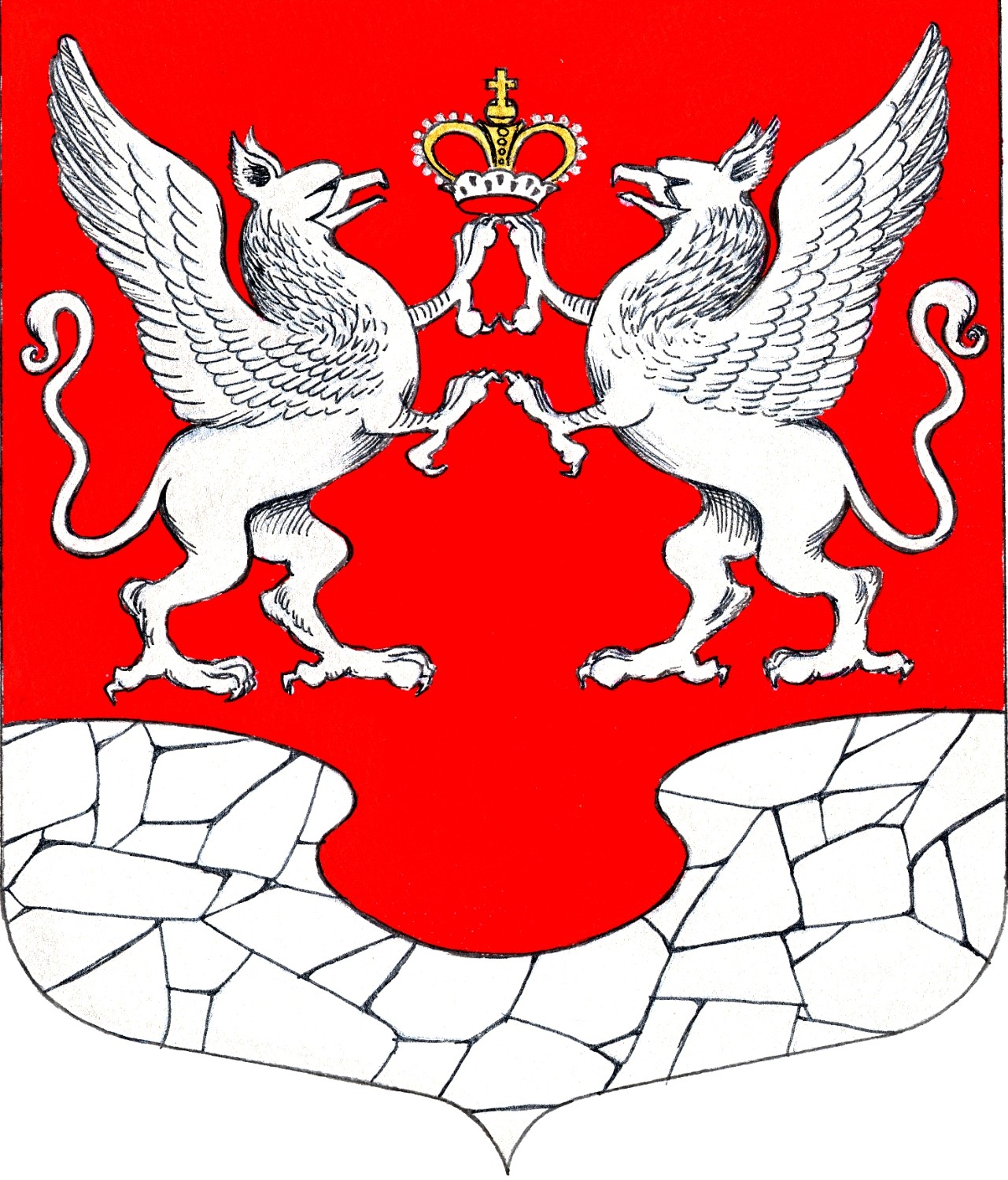       30 апреля2021 года№ 06